    КАРАР                                                         №14                          ПОСТАНОВЛЕНИЕ14.04.2023й                                                                                                14.04.2023г.     «Об утверждении План на 2023 г. по содержанию гидротехнических сооружений на территории сельского поселения Микяшевский сельсовет муниципального района Давлекановский район»Рассмотрев представление прокурора Давлекановского района, руководствуясь ст.ст. 14, 48 Федерального закона от 06.10.2003 № 131-ФЗ «Об общих принципах организации местного самоуправления в РФ»,ПОСТАНОВЛЯЮ:1.Утвердить План мероприятий на 2023 г. по содержанию гидротехнических сооружений на территории сельского поселения Микяшевский сельсовет муниципального района Давлекановский район согласно Приложению № 1 к настоящему постановлению.2.Контроль за исполнением постановления оставляю за собой. 3.Настоящее постановление подлежит обнародованию в установленном порядке и размещению на официальном сайте Совета муниципального района Давлекановский район Республики Башкортостан в сети «Интернет».Глава сельского поселения                                                            А.Р.Гайзуллин           Приложение № 1к постановлению администрациисельского поселения ___ сельсовет муниципального районаДавлекановский районот 14.04.2023г. № 14План мероприятий на 2023 г. по содержанию гидротехнических сооружений на территории сельского поселения Микяшевский сельсовет муниципального района Давлекановский районБашкортостан Республикаһы Дәγләкән районы муниципаль районының Мәкәш ауыл Советы  ауыл биләмәһе хакимиәте453418,Дәγләкән районы  Макаш ауылы,Узак  урамы  46Тел. 8(34768)3-82-17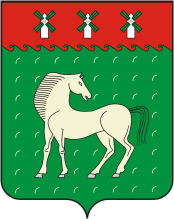 Администрация сельского поселения Микяшевский сельсовет муниципального района        Давлекановский район     Республики Башкортостан453418,Давлекановский район,с.Микяшевоул.Центральная 46Тел. 8(34768)3-82-17Наименование мероприятияОтветственные лицаСрок выполненияИсточник финансирования1Осуществление мониторинга за состоянием ГТСГлава сельского поселенияПостоянноБюджет сельского поселения2Оценка безопасности ГТСГлава сельского поселенияЕжегодно до начала паводка и по его завершениюБюджет сельского поселения3Обеспечение контроля за состоянием ГТС с анализом причин снижения безопасностиГлава сельского поселенияЕжегодно до начала паводка и по его завершениюБюджет сельского поселения4Проведение регулярных обследований ГТСГлава сельского поселенияЕжеквартальноБюджет сельского поселения